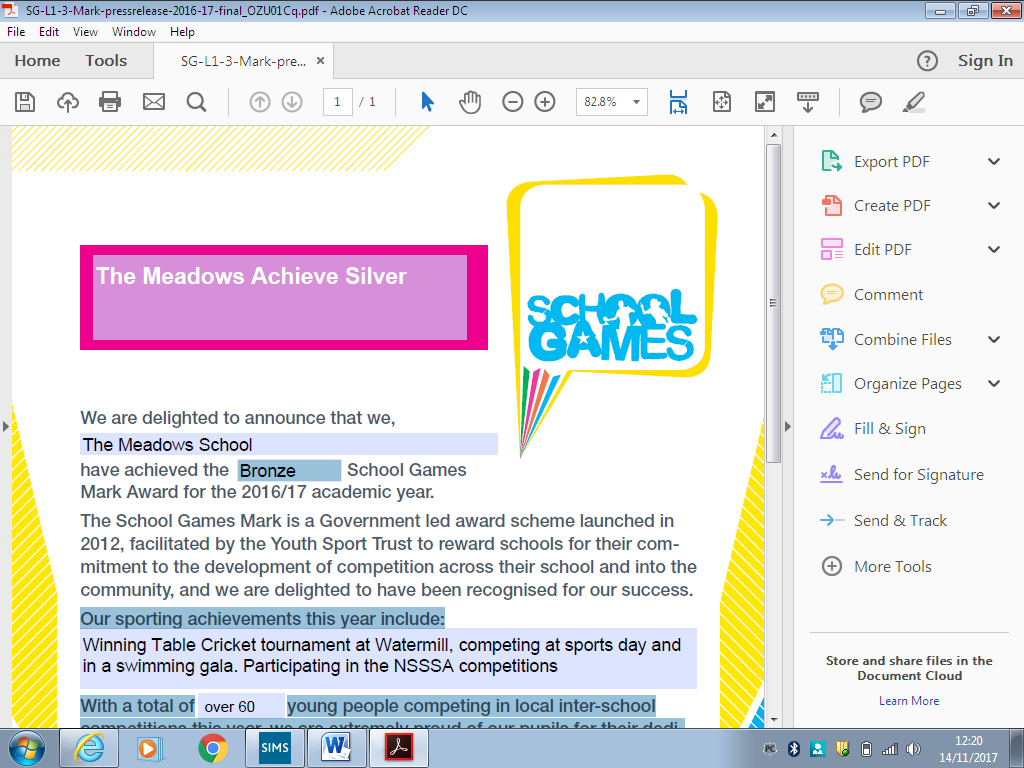 Silver Games Mark Award Achieved for the MeadowsWe are delighted to announce that we, The Meadows have achieved the School Games Mark Award for the 2016/17 academic year.The School Games Mark is a Government led award scheme launched in 2012, facilitated by the Youth Sport Trust to reward schools for their commitment to the development of competition and sport across their school and into the community, and we are delighted to have been recognised for our success.Our sporting achievements this year include:Winning a table cricket competition at Watermill, participating in a school sports day and swimming gala and attending and participating in the NSSSA competitions.With our students competing in local inter-school competitions this year, we are extremely proud of our pupils for their dedication to all aspects of school sport, including those young volunteers, leaders and officials who made our competitions possible. As part of our application, we were asked to fulfil criteria in the areas of participation, competition, workforce and clubs, and we are pleased that the hard work of everyone at our school has been rewarded this year.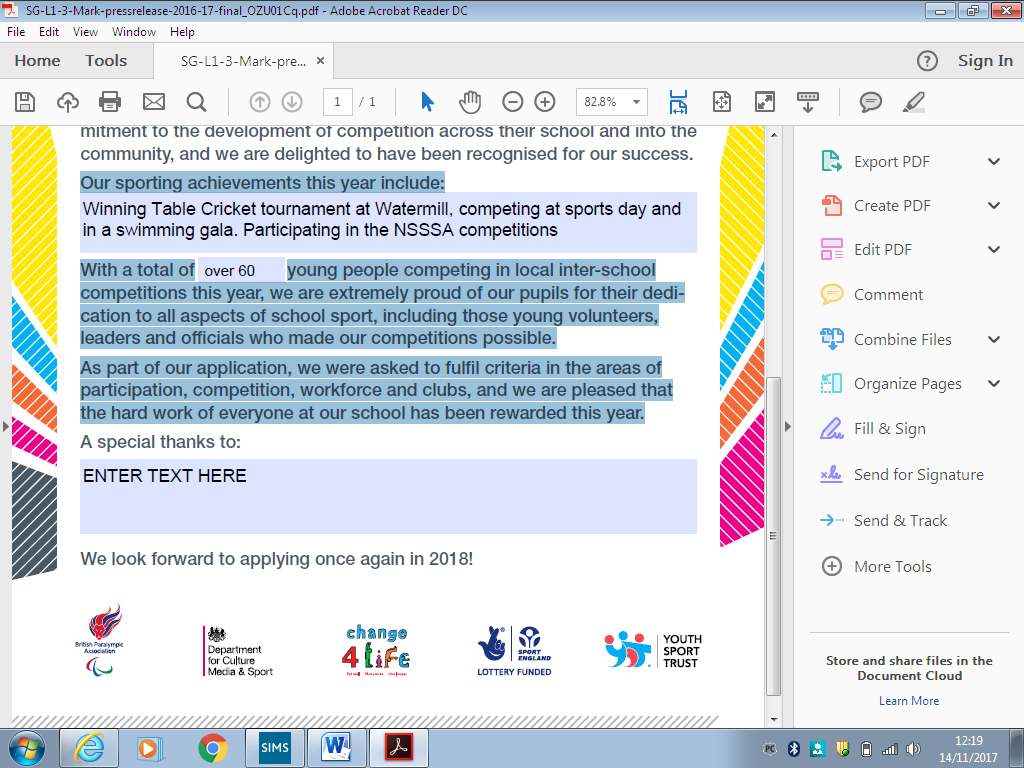 